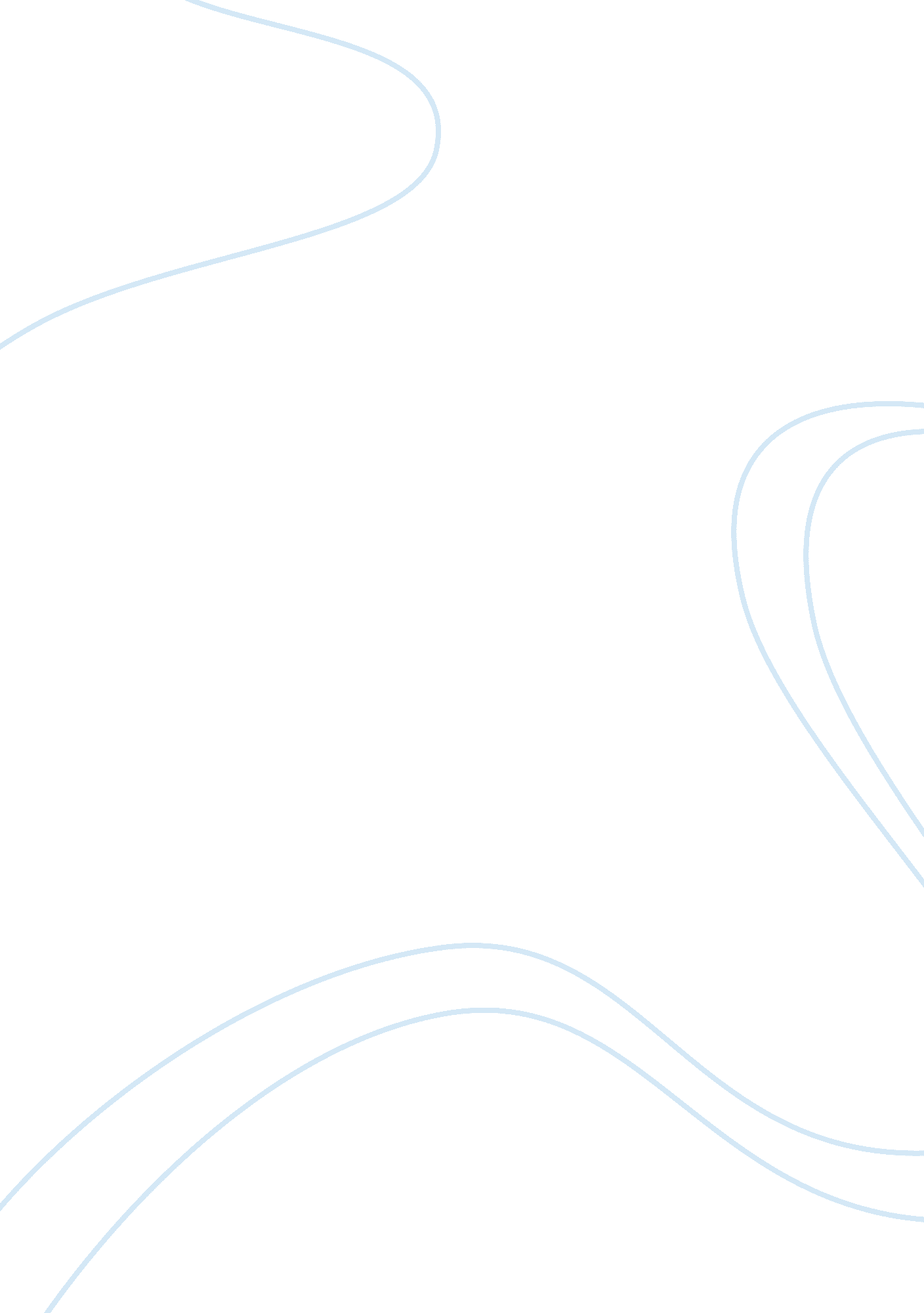 The report topic hereBusiness, Customers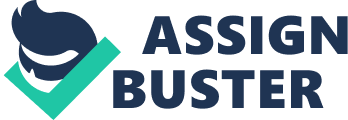 \n[toc title="Table of Contents"]\n \n \t 15-Jun-14 \n \t Personal choice \n \t Article Summary \n \t References; \n \n[/toc]\n \n 15-Jun-14 The Report Topic here 
LSC 2103 Final Writing Exam 
Discuss the following question in a MINIMUM of 250 words 
Fast food restaurants should post warnings about the dangers of eating their food. To what extent do you agree or disagree with this statement? Personal choice Placement of warning by restaurants / fast foods in the promotional material is a highly debatable argument. Primarily, the word ' warning' is a considerably strong word in the lieu. It can be used against explosive material, hazardous material or other such material that falls under the category of destructive material. However, fast food by no means falls under such definition. It cannot be denied that fast food is increasingly condemned by nutritionist on the ground of their bursting nutritious values that play a major role in the arousal of obesity in young generation. However, these could be regarded as the impact of wrong use, afflicted approach or overuse of the content. At the same time, other associated features encompassing the that plays a major role in the determination of concerns should also be considered for the evaluation. Precisely, it can be summed that despite the " warning content" additional information should be provided by the fast food restaurant to help the consumer adopt healthy options and smart choices. To be precise with the idea, rather than adding the health hazard of fried stuff and drinks, restaurants can simply provide nutritional values on the menu card. Such an effort will help the consumer to alter the order in the light of their taste buds, likings and convenience. Likewise, supplementary information about calorie burning stuff can be provided on each pack of 100 calories. Such an effort can further help in creating awareness in the consumer base rather than upsetting them with negative looms. Article Summary Heritage Unleashed 
The article presents information over the majestic place of the highlands of the Socotra archipelago. The audience as a glimpse of paradise recalls the magnificent beauty. The place actually demeanor distinguished features as versified as the dragon’s blood trees, wide sandy beaches, limestone caves and towering mountains. This beautiful combo of sightseeing is located in the Arabian Sea in the south of mainland Yemen. The narrow circumference of 3, 665 square kilometers escorted with genuine combinations of biodiversity derived from the grounds of Africa, Asia, and Europe makes the place most distinct in itself. The dragon blood alone is the most unique a flora found over the location along with other uncountable species, of which around 150-plant species fall under the category of threatened species. Three amongst the species are recognized as significantly endangered and twenty-seven are reported as endangered. Scholars and researchers vote for incorporation of traditional lifestyle at the vicinity for revegetation of vulnerable species. Other measures taken to secure the recourse include the US conservation plan, systemised protection of the ecology of the island and instigation of ecotourism for accumulation of funds for strategic development of the place. References; National, The. Socotra: Paradise Lost? 14 May 2014. 15 Jun 2014 . 